Unit 1 Lesson 21: One Hundred and Eighty1 What Went Wrong? (Warm up)Student Task StatementHere are 2 lines  and  that are not parallel that have been cut by a transversal.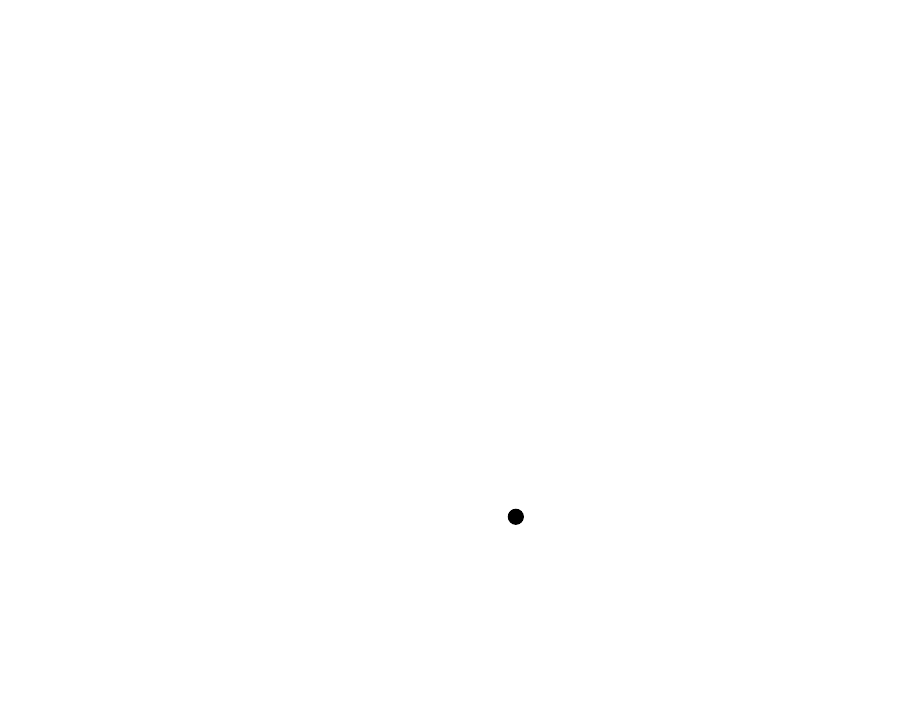 Tyler thinks angle  is congruent to angle  because they are corresponding angles and a translation along the directed line segment from  to  would take one angle onto the other. Here are his reasons.The translation takes  onto , so the image of  is .The translation takes  somewhere on ray  because it would need to be translated by a distance greater than  to land on the other side of .The image of  has to land somewhere on line  because translations take lines to parallel lines and line  is the only line parallel to  that goes through .The image of , call it , has to land on the right side of line  or else line  wouldn’t be parallel to the directed line segment from  to .Your teacher will assign you one of Tyler’s statements to think about. Is the statement true? Explain your reasoning.In what circumstances are corresponding angles congruent? Be prepared to share your reasoning.2 Triangle Angle Sum One WayStudent Task StatementUse a straightedge to create a triangle. Label the 3 angle measures as , , and .Use paper folding to mark the midpoints of 2 of the sides.Extend the side of the triangle without the midpoint in both directions to make a line.Use what you know about rotations to create a line parallel to the line you made that goes through the opposite vertex.What is the value of ? Explain your reasoning.3 Triangle Angle Sum Another WayStudent Task StatementHere is triangle  with angle measures , , and . Each side has been extended to a line.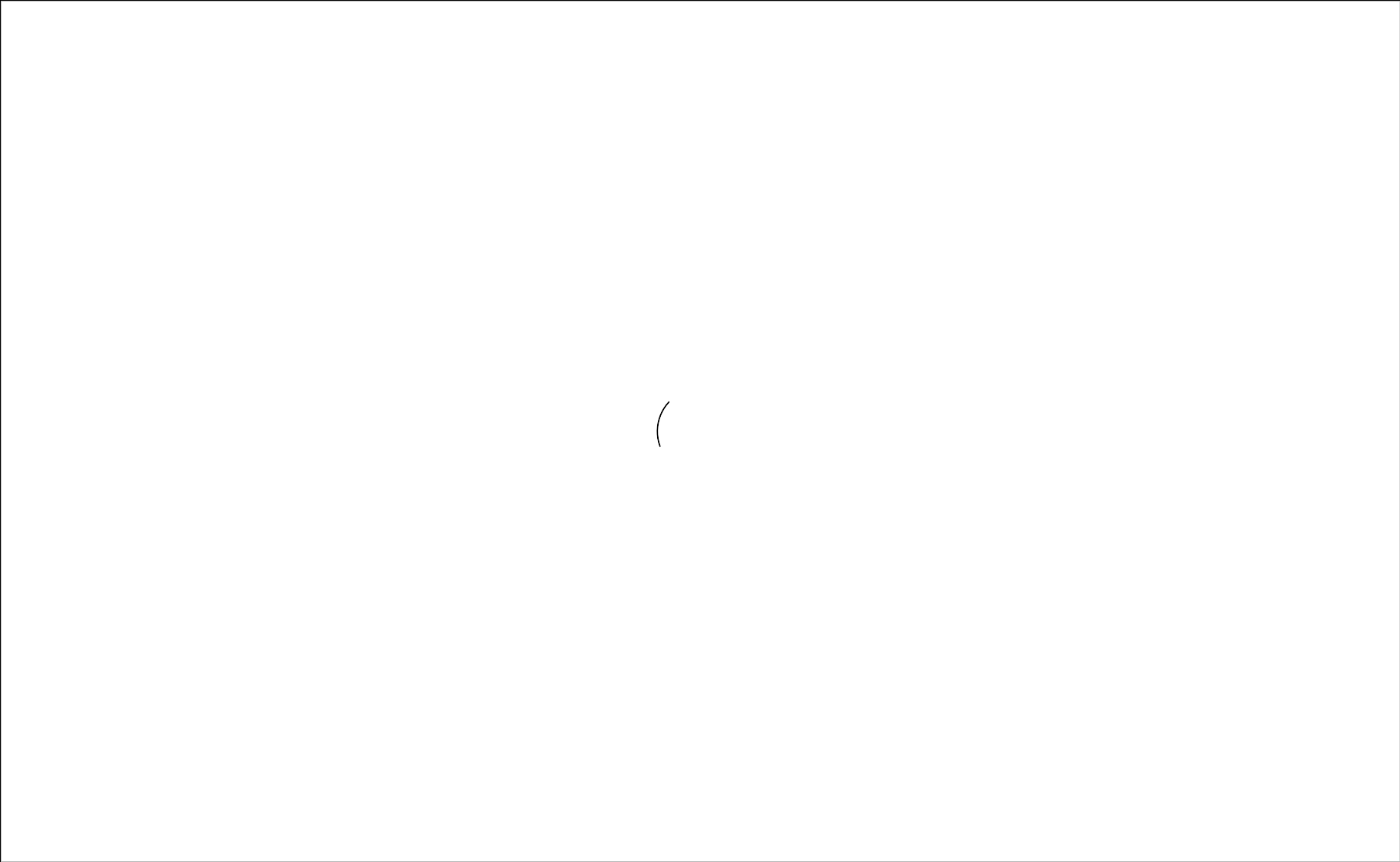 Translate triangle  along the directed line segment from  to  to make triangle . Label the measures of the angles in triangle .Translate triangle  along the directed line segment from  to  to make triangle . Label the measures of the angles in triangle .Label the measures of the angles that meet at point . Explain your reasoning.What is the value of ? Explain your reasoning.Images for Activity Synthesis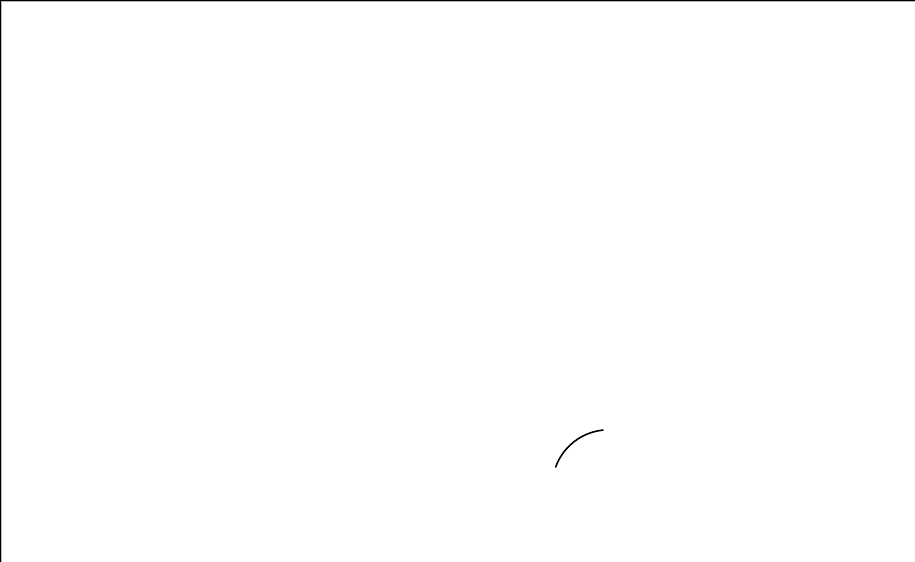 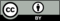 © CC BY 2019 by Illustrative Mathematics®